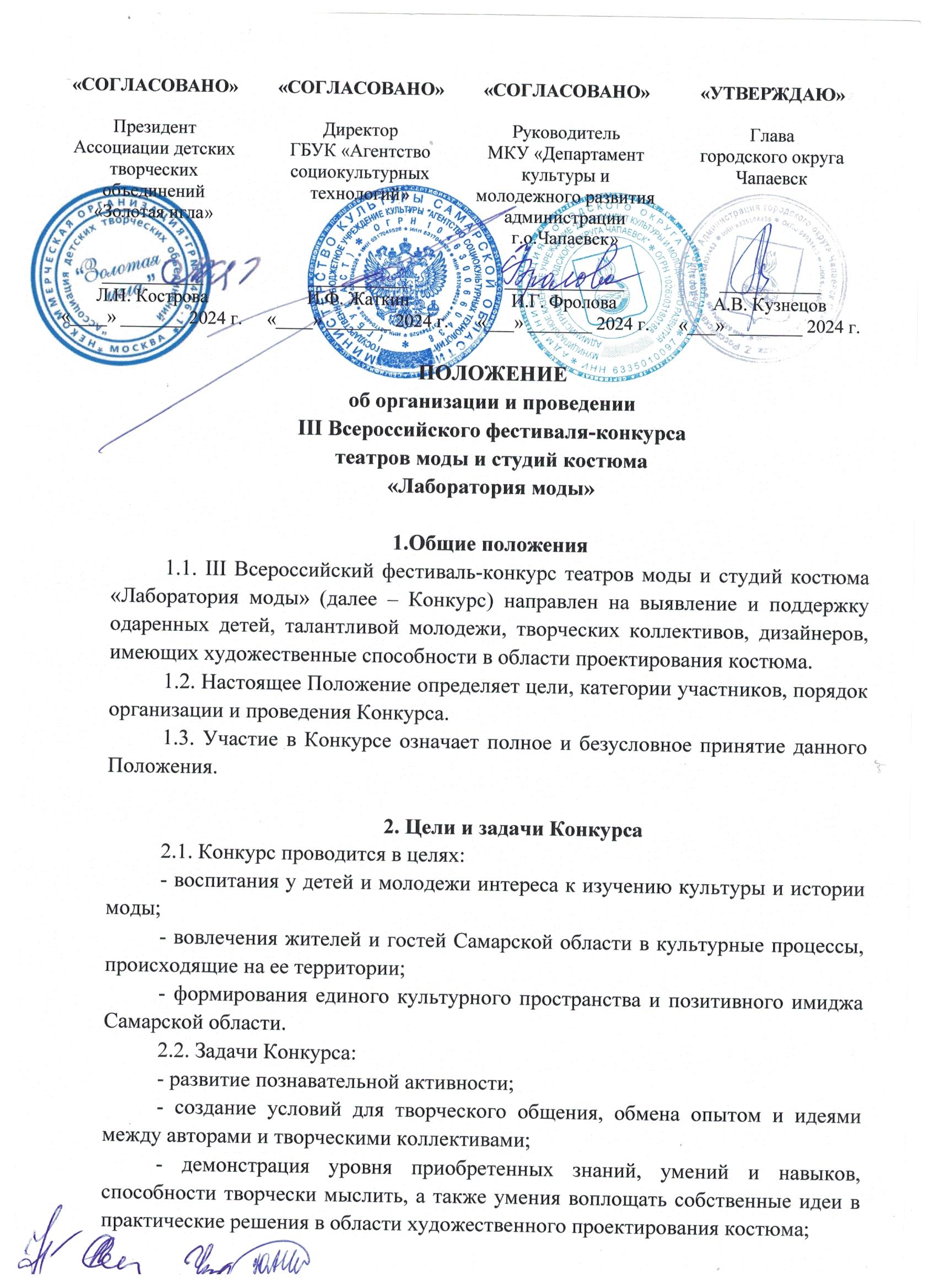 - поддержка оригинальных проектов и технологических решений юных авторов в области моделирования и конструирования костюма и целого ансамбля одежды (головных уборов, обуви, аксессуаров, других дополнений);- повышение профессионального уровня участников Конкурса;- активное воспитание и формирование эстетических вкусов у подрастающего поколения;- создание положительного имиджа городского округа Чапаевск;- развитие перспективного сотрудничества, укрепление творческих связей               с муниципальными образованиями Самарской области и субъектами Российской Федерации.2.3. Для членов Ассоциации «Золотая игла» конкурс является рейтинговым.3. Учредитель и организаторы Конкурса3.1. Учредители Конкурса - МКУ «Департамент культуры и молодежного развития администрации городского округа Чапаевск»;- Ассоциация детских творческих объединений «Золотая игла», г.Москва.3.2. Организаторы Конкурса:-  МБУ «Социокультурный досуговый комплекс» г.о. Чапаевск;-  ГБУК «Агентство социокультурных технологий»;- МБУ «Ресурсный центр развития культуры, туризма и молодежной политики» г.о. Чапаевск.3.3. Партнер Конкурса - Самарское региональное отделение общероссийской общественной организации «Союз Дизайнеров России».3.4. Полномочия Учредителей:- утверждают Положение о Конкурсе;- утверждают состав организационного комитета;- обеспечивают финансирование и методическую помощь в организации и проведении Конкурса;3.5. Полномочия Организаторов Конкурса:- осуществляют разработку нормативных документов Конкурса и содержательной части конкурсных испытаний;- утверждают состав жюри;- определяют форму проведения Конкурса;- консультируют участников Конкурса по организационным вопросам;- обеспечивают содержательное соответствие всех мероприятий Конкурса его целям и задачам;- рассматривают заявки и информируют об участии;- осуществляют подготовку и проведение Конкурса;- устанавливают порядок выступления участников Конкурса;- обеспечивают торжественную церемонию открытия и награждение участников Конкурса;- осуществляют информационное сопровождение Конкурса.4. Организационная структура Конкурса4.1. С целью координации действий по организации и проведению Конкурса, а также решения организационных вопросов создается организационный комитет (Приложение № 1).4.2. С целью оценки конкурсных выступлений участников Конкурса формируется состав жюри Конкурса (Приложение № 2).5. Участники КонкурсаКоллективы театров моды, школ и студий костюма, объединения моделирования и конструирования одежды, модельные агентства, индивидуальные участники, мастера декоративно-прикладного творчества.6. Порядок проведения Конкурса6.1. Конкурс пройдет 10 февраля 2024 года в муниципальном бюджетном учреждении «Социокультурный досуговый комплекс» городского округа Чапаевск по адресу: Самарская область, г. Чапаевск, ул. Комсомольская, 16.Для участия в Конкурсе необходимо направить в адрес оргкомитета заявку (Приложение № 3) на электронную почту festchap@mail.ru с пометкой «Лаборатория моды». Заявки подаются до 21 января 2024 года (включительно).Заезд и репетиция участников Конкурса: с 8:00.Торжественное открытие Конкурса состоится в 11:00.6.2. В рамках Конкурса пройдут следующие мероприятия:- регистрация и координация участников;- торжественное открытие Конкурса;- выступление участников;- круглый стол для руководителей с участием членов жюри;- торжественное закрытие Конкурса, награждение;*Организаторы оставляют за собой право вносить изменения в график мероприятий.6.3. В выступлениях допускается использование элементов мобильной декорации, не разрушающей целостность коллекции.6.4. Максимальное время презентации одной коллекции не более 3 минут.6.5. Конкурс предполагает театрализованный показ коллекции моделей костюма, выполненных на основе единого художественного замысла и стилевого решения, оценивается синтез нескольких видов творчества, направленных на создание художественных образов (костюмов) через режиссуру, показ (дефиле), музыку, сценографию и хореографию. Творческий источник в создании коллекции может быть самый разнообразный: народный (национальный) или исторический костюм, музыкальное или литературное произведение, архитектура или скульптура, окружающий человека предметный мир или сама жизнь во всех ее проявлениях.6.6. Представляемые на Конкурс коллекции должны отвечать следующим требованиям:- гармоничность по стилевому и образному решению; - соответствие возрасту демонстраторов; - художественная выразительность; - каждая модель коллекции должна быть грамотно решена композиционно, с выявлением в коллекции акцентов;- характер постановки должен соответствовать теме коллекции;- минимальное количество моделей в коллекции – 5;- коллекции, представленные на Конкурсе в прошлые годы, не допускаются к участию.7. Номинации КонкурсаКОЛЛЕКТИВНЫЕ НОМИНАЦИИ7.1. Номинация «Костюм - реальность»В коллекциях оцениваются: новизна идей, отражение тенденций моды сезона, рациональность конструкций моделей, что является определяющим в коммерческой привлекательности изделий. Простота и рациональность - лозунг этой номинации!7.2. Номинация «Костюм – художественная идея»Коллекции этой номинации демонстрируют импровизацию и оригинальность конструкции, фантазию и новизну идей. Создайте образ, воплотите его в костюм, поразите креативностью идеи!7.3. Номинация «Этностиль»Коллекции одежды этой номинации – это трансформация эстетики народного костюма в современной одежде, предложение своего «камня» в фундамент                   «neo-folk» - моды сегодняшнего дня. Народный костюм-источник современных предложений.7.4. Номинация «Играем в моду»Демонстрация коллекций на свободную тему младшими участниками (до 10 лет включительно) театров моды, школ и студий костюма, объединений моделирования и конструирования одежды.7.5. Номинация «Шоу-представление»Оценивается идея, яркое сценическое воплощение, целостность номера, зрелищность. В этой номинации можно использовать световые эффекты, дым, экран, вокал, цирковые трюки, речь и другие режиссерские приемы, помогающие добиться максимального визуального результата. Костюм выступает как дополнительный эффект в шоу.ИНДИВИДУАЛЬНЫЕ НОМИНАЦИИ7.6. Номинация «Дебют»Авторы представляют 1 авторскую модель, выполненную самостоятельно. Показ костюма проводится с выбранным самим автором музыкальным сопровождением. Авторская модель должна быть разработана специально для номинации «Дебют» и не может представляться ни в одной из коллекций. Возрастная группа от 14 до 18 лет. Продолжительность показа - не более 1 минуты.7.7. Номинация «Pre-дебют»Индивидуальный показ одного костюма. Участник выступает в роли модели и создает образ, соответствующий своему возрасту, характеру демонстрируемого костюма или платья, изготовленного при его участии и с помощью педагога. Возрастная группа от 10 до 13 лет. Время показа - не более 1 минуты.7.8. Номинация «Первый выход в свет»Индивидуальный показ одного костюма. Участник выступает в роли модели и создает образ, соответствующий своему возрасту, характеру демонстрируемого костюма или платья, изготовленного при его участии и с помощью педагога. Возрастная группа от 6 до 10 лет. Время показа – не более 1 минуты.7.9. Номинация «Аксессуары и украшения ручной работы»Проводится в формате выставки. Оценивается использование интересных форм и материалов, творческая индивидуальность, владение выбранной техникой. Допустима любая техника исполнения (головные уборы, платки, детали костюма, сумки, зонты, украшения и т.д.). Аксессуары НЕ МОГУТ быть элементами коллекции.7.10. Номинация «Классическое дефиле»7.10.1. Выступления в рамках номинации проводятся для каждой из возрастных групп (девушки, парни):1 группа: участники в возрасте от 5 до 7 лет;2 группа: участники в возрасте от 8 до 10 лет;3 группа: участники в возрасте от 11 до 13 лет;4 группа: участники в возрасте от 14 до 17 лет;5 группа: участники в возрасте от 18 лет;6 группа: педагоги и родители.7.10.2. Выступления для девушек 2-6 групп проводятся в 2 тура:1 тур: в ходе номинации участник должен продемонстрировать классическое дефиле под музыку, которую предоставит жюри. Задача участника: продемонстрировать умение двигаться в ритм музыки и передать ее настроение. Одновременно будут выступать 3-4 участника, которые должны продемонстрировать заданный организаторами вариант дефиле, который будет опубликован за месяц до начала Конкурса  в группах https://vk.com/modachap и https://vk.com/labmodi.В итоге первого тура определяются победители в группах 2-6, которые допускаются до участия во 2 туре.  2 тур: работа с верхней одеждой.  Во 2 туре принимают участие все парни, участницы 1 группы девушек, девушки из 2-6 групп, прошедших отбор в 1 туре. Для дефиле конкурсанты используют СВОЕ музыкальное сопровождение с четким ритмом, не используемое участником в предыдущих конкурсах дефиле в рамках Ассоциации «Золотая игла».  Дефиле-выступление не должно иметь сюжета (т.е. не должно являться мини-сценкой); в течение выступления участник должен передать музыкальное настроение, умение ходить в ритм музыки, работать с верхней одеждой. Обязательными элементами программы являются не менее одной классической остановки с постановкой рук на талию, двух классических поворотов, количество остальных остановок, поворотов и откачек – на усмотрение участника. 7.10.3. Длительность выступления – не более 1 минуты, с момента включения музыкального трека и до ухода участника за кулисы вне зависимости от того, играет в этот момент трек или нет. По итогам 2 тура определяется 1 победитель (1 место) и несколько призеров (2, 3 места) в каждой группе.7.10.4. Все участники обязаны не позднее, чем за 10 дней до начала Конкурса, направить свое музыкальное сопровождение с четким ритмом в формате mp3 для второго тура на электронный адрес festchap@mail.ru с указанием своего порядкового номера и названия коллектива в теме письма. В день выступления рекомендуется иметь копию трека сопровождения при себе на usb-флеш-накопителе.7.10.5. Для выступления каждому участнику присваивается индивидуальный номер, который действует на оба тура выступлений. Без номера участники до выступлений не допускаются.7.10.6. Музыкальные файлы для проведения 1 тура будут опубликованы за 5 дней до начала Конкурса в группах https://vk.com/modachap и https://vk.com/labmodi.7.10.7. Выступление в рамках номинации для парней проводится в 1 тур. Задача участника: продемонстрировать умение двигаться в ритм музыки и передать ее настроение. Одновременно будут выступать 3 участника, которые должны продемонстрировать заданный организаторами вариант дефиле, который будет опубликован за месяц до начала Конкурса  в группах https://vk.com/modachap и https://vk.com/labmodi. 7.10.8. Внешний вид. Участники всех групп девушек должны быть в черном боди или майке, в черной юбке и колготках телесного цвета без лайкры. Участники 1 и 2 групп должны быть в туфлях на широком каблуке не более 4 см. Участники 3-6 групп в черных туфлях-лодочках на тонком каблуке высотой от 6 (!) см. Во 2 туре обязательно наличие пиджака/пальто на пуговицах (фасон и разновидность на выбор) темных тонов. Программу необходимо начинать в застегнутом комплекте.Участники всех групп парней должны быть в черной рубашке и черных классических брюках, в классических черных туфлях.8. Финансовые условия8.1. Финансовое обеспечение осуществляется в рамках п.1.1. муниципальной программы «Развитие культуры городского округа Чапаевск» на 2018-2026 годы.8.2. Расходы по подготовке к участию в Конкурсе, доставке участников к месту проведения Конкурса и обратно, расходы на проживание и питание, а также оплата трансфера и экскурсионной программы осуществляются за счет направляющей стороны.8.3. Организационный взнос составляет 3000 рублей с коллектива за 1 (одну) коллекцию.Организационный взнос за участие в индивидуальной номинации («Дебют»,  «Pre-дебют», «Первый выход в свет», «Классическое дефиле») составляет 1200 рублей.Организационный взнос за участие в номинации «Аксессуары и украшения ручной работы»: от 1 до 5 изделий – 1500 рублей, от 6 до 15 изделий – 1800 рублей (работы разных участников коллектива не суммируются, а считаются новой заявкой).8.4. Участники Конкурса имеют возможность заказать индивидуальный именной диплом. Услуга платная, цена – 200 рублей.9. Порядок оценки и подведение итогов Конкурса9.1. Для оценки конкурсных выступлений создается жюри, в состав которого входят деятели культуры и искусств: профессиональные режиссеры, хореографы, члены жюри национального конкурса театров моды «Золотая игла», а также опытные педагоги, модельеры и искусствоведы.9.2. Все протоколы жюри остаются в Оргкомитете. Жюри не имеет право разглашать результаты Конкурса до официального объявления.9.3. Награждение производится в каждой номинации (лауреат 1, 2, 3 степени; дипломант 1, 2, 3 степени; специальные призы).В номинации «Классическое дефиле» определяется один победитель (1 место) в каждой группе и несколько призеров (2, 3 места).9.4. Наградной фонд: кубки и дипломы в коллективных номинациях, медали и дипломы в индивидуальных номинациях.9.5. По решению жюри может быть присужден один или несколько Гран-при.9.6. По решению жюри места и Гран-при могут не присуждаться.9.7. Организации, учреждения, средства массовой информации имеют право учреждать собственные специальные призы, вручаемые участникам Конкурса, по согласованию с жюри и Оргкомитетом Конкурса.9.8. Решение жюри окончательно и пересмотру не подлежит.9.9. Критерии оценки номинаций «Костюм – реальность», «Костюм – художественная идея», «Этностиль»,  «Играем в моду»: дизайн костюма, пластика и хореография, сценический образ, режиссёрское решение. Максимальная оценка - 10 баллов.Критерии оценки номинации «Шоу-представление»: зрелищность, пластика и хореография, сценический образ, режиссёрское решение. Максимальная оценка - 10 баллов.Критерии оценки номинации «Дебют», «Pre-дебют», «Первый выход в свет: выразительность образа, своеобразие авторских приемов в создании модели, концептуальная завершенность представления модели. Максимальная оценка – 10 баллов.Критерии оценки номинации «Аксессуары и украшения ручной работы»: новизна дизайна, качество исполнения, творческая индивидуальность, функциональность использования. Максимальная оценка – 10 баллов.Критерии оценки номинации «Классическое дефиле»: техника выполнения всех элементов дефиле, умение двигаться в ритм музыки, умение передать настроение музыки.10. Заключительные положения10.1. В целях обеспечения общественной и антитеррористической безопасности и правопорядка в период проведения Конкурса необходимо направить в приложении к заявкам список сопровождающих (Приложение № 5 к настоящему Положению). Пропуск преподавателей, родителей и участников будет осуществляться в соответствии с представленным списком. Взрослым сопровождающим иметь при себе паспорт. Всю ответственность за сохранность имущества и охрану здоровья, а также за предоставление персональных данных детей на протяжении Конкурсных мероприятий несет ответственное сопровождающее лицо или родитель (законный представитель) участника.Подача официальной заявки на участие в Конкурсе означает полное и безусловное принятие правил проведения Конкурса и согласие на обработку персональных данных и на фото- и видеосъемку (Приложение № 6.1 для несовершеннолетних, Приложение № 6.2 для совершеннолетних).10.2. Конкурс проводится в соответствии с Распоряжением министра культуры Самарской области от 25.12.2023  № 308-р «Об областном реестре мероприятий в сфере традиционной народной культуры и любительского искусства (самодеятельного художественного творчества) Самарской области на 2024 год».10.3. Конкурс проводится в соответствии с действующими на момент его проведения требованиями Роспотребнадзора.10.4. Участники Конкурса своим участием подтверждают, что не имеют медицинских противопоказаний для участия в данном Конкурсе.10.5. Участники Конкурса, а также законные представители несовершеннолетних участников, гарантируют наличие у них прав на исполнение произведений, использование произведений, работ и прочих объектов в рамках Конкурса. Все взаимоотношения по авторским правам, смежным с авторскими, с авторскими обществами, прочими авторскими организациями и лицами участники Конкурса или их законные представители регулируют самостоятельно.10.6. Каждый участник Конкурса имеет право на речевую рекламу своего спонсора. Видеосъёмка конкурса участниками и сопровождающими их лицами для личного пользования разрешена с места.10.7. Основную съемку конкурса ведет информационный партнер Конкурса.Профессиональная фото- и видеосъёмка возможна только по согласованию с Оргкомитетом конкурса.10.8. Возникающие спорные вопросы решаются путем переговоров с Оргкомитетом Конкурса.10.9. Контактная информация Оргкомитета Конкурса: 446100, Самарская область, г. Чапаевск, ул. Комсомольская,16, муниципальное бюджетное учреждение «Социокультурный досуговый комплекс» городского округа Чапаевск, телефон/факс: 8(84639)2-26-07, e-mail: festchap@mail.ru.Контактное лицо: Трофимов Николай Андреевич, 8-927-905-08-96.ОргкомитетIII Всероссийского фестиваля-конкурса театров моды и студий костюма «Лаборатория моды»(далее – Оргкомитет)Председатель Оргкомитета: Фролова Ирина Геннадьевна – руководитель                 МКУ «Департамент культуры и молодежного развития администрации городского округа Чапаевск».Члены Оргкомитета:Фильченкова Татьяна Евгеньевна – директор МБУ «Социокультурный досуговый комплекс» г.о. Чапаевск;Кострова Лариса Николаевна – президент Ассоциации детских творческих объединений «Золотая игла»;Жаткин Игорь Федорович – директор ГБУК «Агентство социокультурных технологий»;Яштылова Татьяна Борисовна – директор МБУ «Ресурсный центр развития культуры, туризма и молодежной политики» г.о. Чапаевск.ЖюриIII Всероссийского фестиваля-конкурса театров моды и студий костюма «Лаборатория моды»Анкета-заявкана участие в III Всероссийском фестивале-конкурсе театров модыи студий костюма «Лаборатория моды»(коллекция)Вместе с анкетой подается (одним письмом):- копия паспорта руководителя (первая страница и прописка);- копии свидетельств о рождении (или копии паспортов) участников;- список участников коллектива (Приложение 4);- список сопровождающих (Приложение 5);- согласия на обработку персональных данных и на фото- и видеосъемку (Приложение 6.1 для несовершеннолетних, Приложение 6.2 для совершеннолетних);- фонограмма выступления.Анкета-заявкана участие в III Всероссийском фестивале-конкурсе театров модыи студий костюма «Лаборатория моды»(индивидуальные номинации)Вместе с анкетой подается (одним письмом):- копия паспорта руководителя (первая страница и прописка);- копия свидетельства о рождении (или копия паспорта) участника;- список сопровождающих (Приложение 5);- согласия на обработку персональных данных и на фото- и видеосъемку (Приложение 6.1 для несовершеннолетних, Приложение 6.2 для совершеннолетних);- фонограмма выступления.Анкета-заявкана участие во III Всероссийском фестивале-конкурсе театров модыи студий костюма «Лаборатория моды»(аксессуары)Вместе с анкетой подается (одним письмом):- копия паспорта руководителя (первая страница и прописка);- копия свидетельства о рождении (или копия паспорта) участника;- список сопровождающих (Приложение 5);- согласия на обработку персональных данных и на фото- и видеосъемку (Приложение 6.1 для несовершеннолетних, Приложение 6.2 для совершеннолетних).Список участниковIII Всероссийского фестиваля-конкурса театров моды и студий костюма «Лаборатория моды»_____________________________________________________________________Название коллективаСписок сопровождающих участников III Всероссийского фестиваля-конкурса театров моды и студий костюма «Лаборатория моды»_____________________________________________________________________Название коллективаСОГЛАСИЕ на обработку персональных данных и на фото- и видеосъемку несовершеннолетнегоЯ,________________________________________________________________________,(Ф.И.О полностью)серия ________№___________ , выдан ________________________________________________________________________________________________________________________________(вид документа, удостоверяющего личность)_________________________________________________________________________________(дата выдачи, наименование органа, выдавшего документ)проживающий (ая) по адресу:________________________________________________________,с целью участия в III Всероссийском фестивале-конкурсе театров моды и студий костюма «Лаборатория моды» даю согласие МБУ «Социокультурный досуговый комплекс» г.о. Чапаевск (ул. Комсомольская, д.16):на автоматизированную, а также без использования средств автоматизации, обработку персональных данных моего ребенка, в соответствии со статьей 9 Федерального закона «О персональных данных», а именно на совершение действий, предусмотренных пунктом 3 статьи 3 Федерального закона «О персональных данных»;на фото- и видеосъемку своего ребенка, в соответствии со статьей 152.1 Гражданского кодекса РФ, с целью дальнейшего использования их в освещении деятельности учреждения, в том числе в СМИ.Подтверждаю, что давая такое Согласие, я действую по собственной воле и в интересах своего ребенка. Согласие может быть отозвано по письменному заявлению. Настоящее Согласие дается на период до  истечения  сроков  хранения соответствующей  информации или документов, содержащих указанную информацию, определяемых в соответствии с  законодательством Российской Федерации.	Примечание: согласие на обработку персональных данных несовершеннолетних лиц подписывают их законные представители.СОГЛАСИЕ на обработку персональных данных и на фото- и видеосъемкуЯ,________________________________________________________________________,(Ф.И.О полностью)серия ________№___________ , выдан ________________________________________________________________________________________________________________________________(вид документа, удостоверяющего личность)_________________________________________________________________________________(дата выдачи, наименование органа, выдавшего документ)проживающий (ая) по адресу:________________________________________________________,с целью участия в III Всероссийском фестивале-конкурсе театров моды и студий костюма «Лаборатория моды» даю согласие МБУ «Социокультурный досуговый комплекс» г.о. Чапаевск (ул. Комсомольская, д.16):на автоматизированную, а также без использования средств автоматизации, обработку моих персональных данных, в соответствии со статьей 9 Федерального закона «О персональных данных», а именно на совершение действий, предусмотренных пунктом 3 статьи 3 Федерального закона «О персональных данных»;на фото- и видеосъемку, в соответствии со статьей 152.1 Гражданского кодекса РФ, с целью дальнейшего использования их в освещении деятельности учреждения, в том числе в СМИ.Подтверждаю, что давая такое Согласие, я действую по собственной воле и в своих интересах. Согласие может быть отозвано по письменному заявлению. Настоящее Согласие дается на период до  истечения  сроков  хранения соответствующей  информации или документов, содержащих указанную информацию, определяемых в соответствии с  законодательством Российской Федерации.Приложение 1к Положению об организации и проведении III Всероссийского фестиваля-конкурса театров моды и студий костюма«Лаборатория моды»Приложение 2к Положению об организации и проведении III Всероссийского фестиваля-конкурса театров моды и студий костюма «Лаборатория моды»Председатель жюри:Председатель жюри:КостроваЛариса Николаевнапрезидент Ассоциации детских творческих объединений «Золотая игла», академик Национальной академии индустрии моды (НАИМ), член аппарата управления международного союза детских общественных объединений СПО-ФДО, генеральный продюсер Национальных конкурсов детских театров моды, эксперт и ведущая рубрики «Наука об искусстве» электронного издания СМИ «Первая ласточка» г.Санкт-Петербург (по согласованию)Члены жюри:Члены жюри:МельниковаДарьяНиколаевнарежиссер-постановщик модных показов, модель агентства Z’S models, обладатель гран-при в номинации «Лучшаямодель» на Московском международном конкурсе молодых дизайнеров при поддержке Союза дизайнеров Москвы (по согласованию)Мантрова Ирина Александровнарегиональный представитель ассоциации «Золотая Игла» по южному федеральному округу и Самарской области, руководитель проекта «Счастье на каблуках» (по согласованию)АрутчеваДарья Дмитриевнадизайнер костюма и аксессуаров, член Самарского регионального отделения общероссийской общественной организации «Союз Дизайнеров России», профессор, заведующий кафедрой «Дизайн и ДПИ» ФГБОУ ВО «Самарский государственный институт культуры», доцент кафедры «Дизайн» ФГБОУ ВО «Самарский государственный технический университет» (по согласованию)АндреевСергей Михайловичрежиссёр инклюзивного театра «Встань и иди», режиссёр театра родителей «Экзюпери», режиссёр-педагог театральной студии «Побег», преподаватель Самарского государственного института культуры кафедры «Режиссура театрализованных праздников и представлений» (по согласованию)МоторинаОльга Валерьевнадиректор МБУ ДО «Детская школа искусств № 2 «Гармония» городского округа Чапаевск, хореограф (по согласованию)Ответственный секретарь жюри:Ответственный секретарь жюри:ТрофимовНиколай Андреевичменеджер МБУ «Социокультурный досуговый комплекс» городского округа ЧапаевскПриложение 3.1к Положению об организации и проведении III Всероссийского фестиваля-конкурса театров моды и студий костюма «Лаборатория моды»ФИО участника/название коллективаГород/населенный пунктНаименование учрежденияФИО руководителя (полностью)Мобильный телефон руководителяE-mail руководителяНоминацияНазвание коллекцииКоличество участников коллекцииХронометражОписание коллекцииТехнические требования (при необходимости)  Оплата (по договору/наличный расчет)Благодарственное письмо руководителю(кому Ф.И.О.)Дополнительная информацияПриложение 3.2к Положению об организации и проведении III Всероссийского фестиваля-конкурса театров моды и студий костюма «Лаборатория моды»ФИО участникаНазвание коллективаГород/населенный пунктНаименование учрежденияМобильный телефон участникаE-mail участникаФИО руководителя (полностью)Мобильный телефон руководителяE-mail руководителяНоминацияНазвание работыТехнические требования (при необходимости)  Оплата (по договору/наличный расчет)Благодарственное письмо руководителю(кому Ф.И.О.)Дополнительная информацияПриложение 3.3к Положению об организации и проведении III Всероссийского фестиваля-конкурса театровмоды и студий костюма«Лаборатория моды»ФИО участника/название коллективаГород/населенный пунктНаименование учрежденияФИО руководителя (полностью)Мобильный телефон руководителяE-mail руководителяНазвание изделия/коллекции изделийКоличество изделийОписаниеТехнические требования (при необходимости)  Оплата (по договору/наличный расчет)Благодарственное письмо руководителю(кому Ф.И.О.)Дополнительная информацияПриложение 4к Положению об организации и проведении III Всероссийского фестиваля-конкурса театров моды и студий костюма «Лаборатория моды»№ФИОДата рожденияПриложение 5к Положению об организации и проведении III Всероссийского фестиваля-конкурса театров моды и студий костюма «Лаборатория моды»№ФИОДата рожденияПриложение 6.1к Положению об организации и проведении III Всероссийского фестиваля-конкурса театров моды и студий костюма «Лаборатория моды»В интересах несовершеннолетнего_________________________________(ФИО несовершеннолетнего)_________________________________(дата рождения несовершеннолетнего)________________Дата___________________Подпись_________________________________________ФИОПриложение 6.2к Положению об организации и проведении III Всероссийского фестиваля-конкурса театров моды и студий костюма «Лаборатория моды»________________Дата___________________Подпись_________________________________________ФИО